Comité CientíficoPaolo Alvazzi del FratePilar Calvo CaballeroAntonia Conde FialhoIsabel Drumond BragaÁgueda Manuela García GarridoElena Maza ZorrillaMargarita Torremocha HernándezComité TécnicoAlberto Corada AlonsoSilvia de la FuenteCarlos Lozano RuízSofía Rodríguez SerradorDiego Quijada ÁlamoOrganiza:Equipo de Investigación  Justicia, mujer y sociedad: de la Edad Moderna a laContemporaneidad. Castilla, Portugal e Italia (HAR2016-76662-R)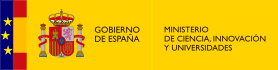 Colaboran: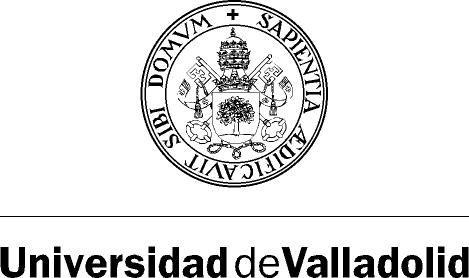 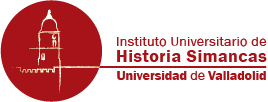 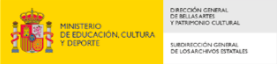 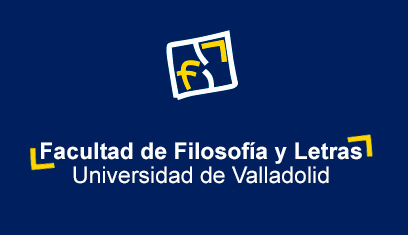 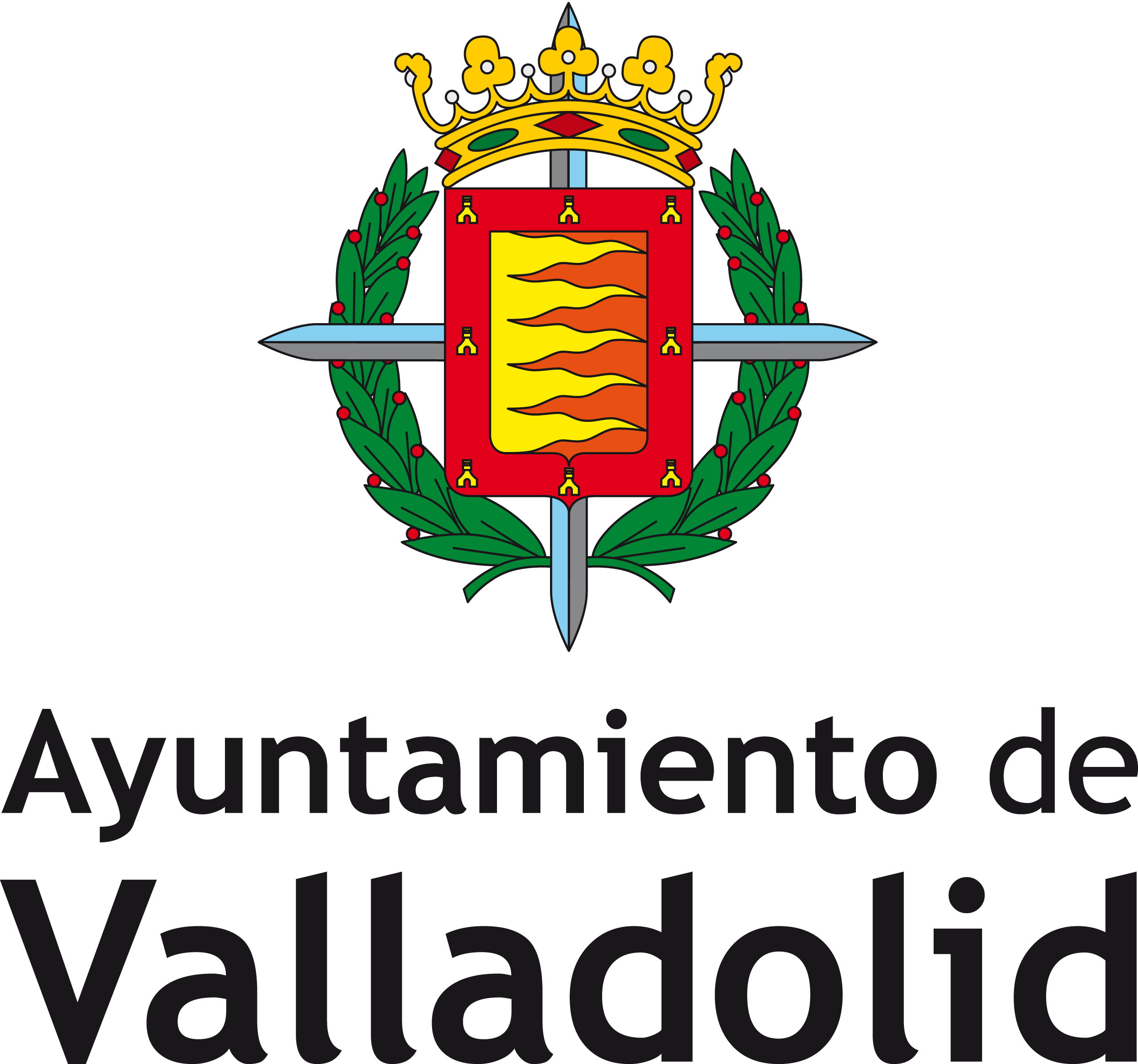 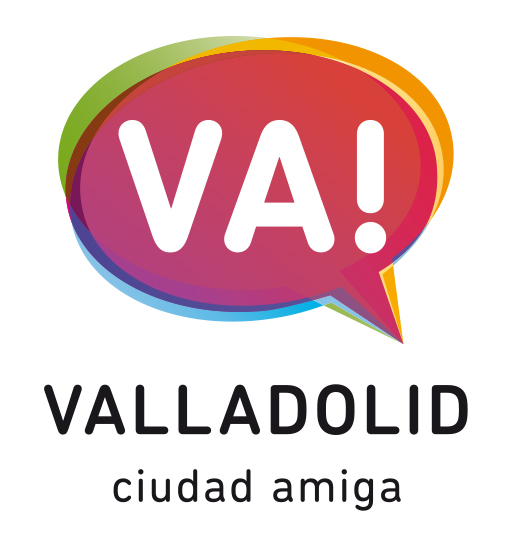 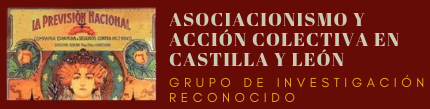 CONGRESO INTERNACIONALREDEFINICIÓN DE LA MUJER EN UNA SOCIEDAD EN TRÁNSITO A LA CONTEMPORANEIDAD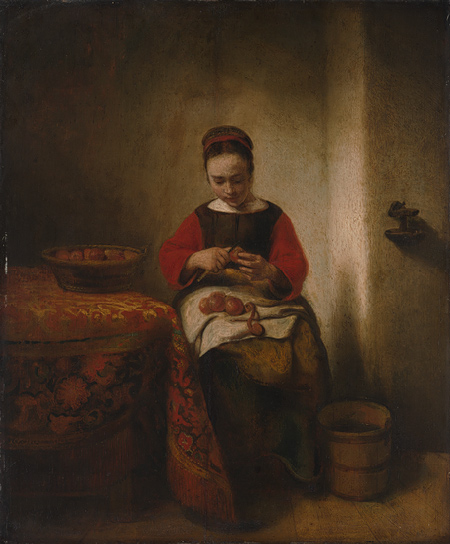 Coordinación:Margarita Torremocha Hernández21 de marzo: Facultad de Filosofía y Letras, Sala Lope de Rueda22 de marzo: Archivo de la Real Chancillería, Sala de ConferenciasJUEVESMañana: Mesa 1: MujeresPresentación: 10:00h10:30: Silvia de la Fuente: Vidas femeninas en Castilla durante el siglo XVII: infancia, mocedad y familia en las biografías de monjas.10:50: Águeda Manuela García Garrido: La palabra era verdadera y el conflicto grande: las dominicas descalzas en la Sevilla moderna (siglos XVI-XVII)11:10: Margarita Torremocha: La fama de las mujeres: un elemento fundamental en los procesos por estupro11:10-12:00: Descanso12:00: Alberto Corada Alonso: Dote, conflicto y estrategia de las clases privilegiadas a finales del Antiguo Régimen12:20: Sofía Rodríguez: Del solimán al arsénico: mujeres envenenadoras.12: 40-13:30: DebateTardeMesa 2: Mujeres y Sociedad16:30: Isabel Drumond Braga:  Vítimas de um conflicto religioso: cativas e renegadas portuguesas no Magrebe (séculos XVI-XVIII)16: 50: Inmaculada Arias Saavedra : Algunas notas sobre las lecturas devocionales femeninas en la España del siglo XVII17: 10: Gloria Franco: El santuario doméstico:  el summum de la feminidad17:10-17: 40: Descanso17: 40: María Ángeles Pérez Samper: Mujeres en conflicto consigo mismas y con las normas: Problemas alimentarios18: 00: Diego Quijada Álamo: La exaltación de las virtudes femeninas a través de la oración fúnebre. María Josefa Amalia de Sajonia: mujer y reina18: 20: Elena Maza: Tímidas huellas de asociacionismo femenino en el Valladolid decimonónico: de la caridad al mutualismo18:40-19:30: DebateVIERNES: Mañana Mesa 3: Mujeres, Sociedad y Conflictividad10:00: Vanessa Massuchetto: Cultura jurídica criminal e condição da mulher na Curitiba do século XVIII (1750-1800)10:20: María José Pérez Álvarez: Amores, engaños e intereses familiares en el León del siglo XVIII: los pleitos por palabra de matrimonio (puede cambiar a la mesa 3).10:40: Alfredo Martín García: Mujeres y violencia cotidiana en el Ferrol de Finales del Antiguo Régimen11:00-11:50: Descanso11:50: Ofelia Rey Castelao: Mujeres en conflicto en la Galicia de fines del Antiguo Régimen. Palabras, gestos, imágenes.12:10: Pilar Calvo: Mujeres en pleitos de divorcio. Familia, estrategias y desafíos. 12: 30-13:15: Debate13:15: Clausura